Пример учетной политики для торговли (ОСН)Учетная политика по БУПриказ NОб утверждении учетной политики ООО "ТЕХНОМИР"
для целей бухгалтерского учетаг. Москва									31 декабря 2019 г.ПРИКАЗЫВАЮВвести в действие с 01 января 2020 года следующую учетную политику ООО "ТЕХНОМИР": Бухгалтерский учет осуществлять посредством двойной записи на счетах бухгалтерского учета в соответствии с Планом счетов, утв. Приказом Минфина РФ от 31.10.2000 N 94н. Рабочий план счетов бухгалтерского учета представлен в Приложении N 1.В качестве первичных учетных документов для оформления фактов хозяйственной жизни использовать утвержденные унифицированные формы первичной учетной документации, утвержденные Постановлениями Госкомстата РФ, а также самостоятельно разработанные формы, представленные в Приложении N 2.Данные, содержащиеся в первичных учетных документах, подлежат своевременной регистрации и накоплению в регистрах бухгалтерского учета. Формы регистров бухгалтерского учета разработаны организацией самостоятельно и представлены в Приложении N 3.Инвентаризацию имущества и обязательств осуществлять в случаях, предусмотренных законодательством, в том числе ежегодно при составлении годовой бухгалтерской отчетности.Ведение бухгалтерского учета осуществлять с применением специализированной бухгалтерской компьютерной программы 1С.Ведение бухгалтерского учета осуществлять по следующим правилам:Учет основных средствОбъекты, сроком службы более 12 месяцев и стоимостью не более 40 000 рублей учитываются в составе материально-производственных запасов.Амортизация начисляется линейным способом по всем объектам основных средств.Переоценка основных средств не производится.Учет нематериальных активовПо нематериальным активам срок полезного использования устанавливается приказом и определяется при их принятии к учету исходя из индивидуальных характеристик объекта и разрешительной документации руководителем организации.Амортизация начисляется линейным способом по всем объектам нематериальных активов.Амортизационные отчисления по нематериальным активам отражаются в бухгалтерском учете путем накопления соответствующих сумм на отдельном счете 05 «Амортизация нематериальных активов».Переоценка нематериальных активов организации не производится.Учет материально-производственных запасовМатериалы учитываются по фактической себестоимости с отражением в учете на счете 10 "Материалы".Транспортно-заготовительные расходы, связанные с приобретением материалов, включаются в стоимость материалов.При выбытии материалов их оценка производится по методу средней себестоимости.Затраты на приобретение спецоснастки, стоимостью не более 40 000 руб., учитываются в составе расходов равномерно по линейному способу – пропорционально сроку полезного использования.Затраты на приобретение спецодежды, стоимостью не более 40 000 руб., учитываются в составе расходов равномерно по линейному способу – пропорционально сроку полезного использования.Учет товаровТовары учитываются на счете 41 "Товары" с отражением в учете по фактической себестоимости.Транспортно-заготовительные расходы, связанные с приобретением товаров, учитываются на счете 44.01 "Издержки обращения в организациях, осуществляющих торговую деятельность". Ежемесячно такие расходы распределяются между проданным товаром и остатком товара на конец каждого месяца по формуле Среднего процента, указанной в Приложении N 4 и частично списываются в дебет счета 90.07 "Расходы на продажу" на сумму, относящуюся к реализованному товару.Расходы, связанные с продажей товаров, работ и услуг учитываются на счете 44.01 "Издержки обращения в организациях, осуществляющих торговую деятельность" и в конце месяца списываются в полном объеме в себестоимость проданных товаров - в дебет счета 90.07 "Расходы на продажу".При выбытии товаров их оценка производится по методу средней себестоимости.В розничной торговле товары учитываются по цене приобретения без использования счета 42 "Торговая наценка".Учет готовой продукцииУчет готовой продукции ведется на счете 43 "Готовая продукция" без применения счета 40 "Выпуск готовой продукции". Оценка готовой продукции в процессе ее производства осуществляется по нормативной (плановой) цене выпуска, которая определяется приказом руководителя организации.Учет доходов и расходовПрямые расходы на производство продукции, выполнение работ и оказание услуг учитываются на счете 20 «Основное производство». В состав прямых расходов включаются:6.1.1 расходы на сырье и материалы, используемые при производстве продукции, выполнении работ, оказании услуг;6.1.2 оплата труда производственных рабочих (в т.ч. страховые взносы с зарплаты);6.1.3 амортизация основных средств, используемых непосредственно в производстве, для выполнения работ, оказания услуг;6.1.4 подрядные работы, выполненные сторонними организациями (лицами) для производства готовой продукции, выполнения работ, оказания услуг;6.1.5 и иные расходы, согласно спецификациям, технологическим картам, актам контрольного замера, сметам и иным документам, подтверждающих состав затрат, необходимый для производства продукции, оказания услуг, выполнения работ.Распределение прямых расходов между видами готовой продукции (работ, услуг), осуществляется пропорционально плановой стоимости выпуска готовой продукции (работ, услуг).Оценка незавершенного производства готовой продукции, выполненных работ на конец месяца осуществляется на основании данных первичных учетных документов о движении и об остатках (в количественном выражении) сырья, материалов и полуфабрикатов, которые были переданы в производство и подверглись обработке. Иные прямые расходы не учитываются в составе НЗП.Прямые расходы по оказанным услугам не распределяются на остатки НЗП, а полностью уменьшают доходы отчетного периода.Общепроизводственные расходы учитываются на счете 25 "Общепроизводственные расходы" и в конце месяца распределяются в состав прямых расходов пропорционально плановой стоимости выпуска продукции (работ, услуг).Общехозяйственные расходы учитываются на счете 26 "Общехозяйственные расходы" и в конце месяца списываются в полном объеме в себестоимость проданной продукции, работ и услуг - в дебет счета 90.08 "Управленческие расходы".Доходы и расходы, связанные с предоставлением имущества в аренду учитываются в качестве прочих доходов и расходов соответствующим образом на счете 91 "Прочие доходы и расходы".Учет государственной помощиОрганизация принимает бюджетные средства к учету по мере фактического получения средств.Доходы будущих периодов, связанных с получением бюджетных средств на финансирование капитальных затрат, представляются в отчетности обособленно. В бухгалтерском балансе как обособленная статья в составе долгосрочных обязательств. В отчете о финансовых результатах суммы, отнесенные на финансовые результаты, как обособленная статья в составе прочих доходов.Учет процентов по займамПроценты по заемным средствам включаются в состав прочих расходов, в том числе при приобретении (создании) инвестиционного актива.Исправление ошибокСущественной считать ошибку, которая приводит к изменению общей величины активов (пассивов), а также доходов (расходов) в отчетности более чем на 5% либо приводит к изменению группы статей баланса или отчета о финансовых результатах на сумму от 100 тыс. руб. включительно.Оценочные значенияСоздание резервов по сомнительным долгам осуществляется по каждому сомнительному долгу в отдельности по методике, указанной в Приложении N 5 к учетной политике.В процессе ведения бухгалтерского учета не применяются нормы положений по бухгалтерскому учетуПБУ 12/2010 "Информация по сегментам"ПБУ 18/02 "Учет расчетов по налогу на прибыль организаций"ПБУ 2/2008 "Учет договоров строительного подряда"ПБУ 8/2010 "Оценочные обязательства, условные обязательства и условные активы"ПБУ 11/2008 "Информация о связанных сторонах"ПБУ 16/2002 "Информация по прекращаемой деятельности"Генеральный директор								/ Приложение N 1. Рабочий план счетовРабочий план счетовПриложение N 2. Первичные учетные документыПриложение N 2 к Приказу "Об утверждении учетной политики ООО "ТЕХНОМИР"
для целей бухгалтерского учета"Первичные учетные документыОбщество применяет следующие первичные учетные документы по унифицированным формам: По учету основных средств – формы, утвержденные Постановлением Госкомстата РФ от 21.01.2003 N 7По учету рабочего времени и расчетов с персоналом по оплате труда – формы, утвержденные Постановлением Госкомстата РФ от 05.01.2004 N 1По учету материалов – формы, утвержденные Постановлением Госкомстата РФ от 30.10.1997 N 71аПо расчетам с подотчетными лицами – форма N АО-1, утвержденная Постановлением Госкомстата РФ от 01.08.2001 N 55При перевозке грузов – форма транспортной накладной, утвержденной Постановлением Правительства РФ от 15.04.2011 N 272По учету кассовых операций – формы, утвержденные Постановлением Госкомстата РФ от 18.08.1998 N 88По отгрузке товаров – форма N ТОРГ-12, утвержденная Постановлением Госкомстата РФ от 25.12.1998 N 132По учету результатов инвентаризации - формы, утвержденные Постановлением Госкомстата РФ от 18.08.1998 N 88При применении унифицированных форм обязательно заполнение всех реквизитов, указанных в Федеральном законе от 06.12.2011 N 402-ФЗ "О бухгалтерском учете". Иные реквизиты заполняются по необходимости.Общество применяет следующие первичные учетные документы в соответствии с самостоятельно разработанными формами: По учету списания материалов – Акт о списании материаловПо учету выполненных работ или услуг – Акт выполненных работ (оказанных услуг)По отражению прочих фактов хозяйственной жизни – Бухгалтерская справкаВышеуказанные формы унифицированных, а также разработанных документов, являются рекомендованными к применению и могут быть добавлены или изменены по распоряжению руководителя. Формы первичных учетных документов для оформления определенных сделок так же могут быть согласованы с контрагентом при заключении с ними договоров.Генеральный директор								/ Приложение N 3. Регистры бухгалтерского учетаПриложение N 3 к Приказу "Об утверждении учетной политики ООО "ТЕХНОМИР"
для целей бухгалтерского учета"Регистры бухгалтерского учетаОбщество применяет следующие регистры бухгалтерского учета в соответствии с самостоятельно разработанными формами:Для формирования сводных данных - Оборотно-сальдовая ведомостьДля формирования развернутых данных по счету учета - Оборотно-сальдовая ведомость по счету или Анализ счетаФормы являются рекомендованными к применению и могут быть добавлены или изменены по распоряжению руководителя. Генеральный директор								/ Приложение N 4. Расчет суммы транспортно-заготовительных расходовПриложение N 4 к Приказу "Об утверждении учетной политики ООО "ТЕХНОМИР"
для целей бухгалтерского учета"Определяется средний процент суммы транспортно-заготовительных расходов за текущий месяц с учетом переходящего остатка расходов на начало месяца по формуле: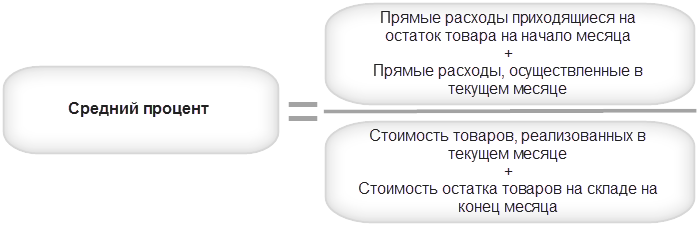 Определяется сумма транспортно-заготовительных расходов, относящихся к остатку товаров на складе по формуле: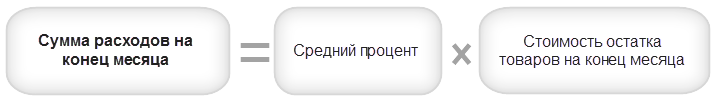 Определяется сумма прямых транспортно-заготовительных расходов, которая списывается на финансовый результат с кредита счета 44:Сальдо Дт 44(ТЗР) на начало месяца + Дт Оборот 44(ТЗР) за месяц – остаток прямых расходов на конец месяца (п. 2) = Кт Оборот 44(ТЗР) за месяцГенеральный директор								/ 